Sports Grant Spending 2023-2024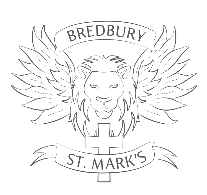 Funding allocationTotal: £17,200InitiativeCostRationaleObjectives/Aims/Key indicatorSustainabilityImpact (completed in July 2024)Manchester United – Primary Reds£7,000Continued professional developmentIncreased confidence, knowledge and skills of all staff in teaching PE and sport.We are now in our second year of Primary Reds CPD so staff are now taking on a more leading role in PE lessons under the guidance of the sport’s coach.Additional swimming teacher£1,059Provide targeted supportThe profile of swimming is raised across the school as a tool for whole school improvement.Attainment will be raised and in future years we will be able to start targeting younger classes.We will be starting in Year 3 for the first time this year.Lunchtime sports coach employed every day.£7,475Embedding physical activity into the school dayChildren are engaged in active play during lunchtimes.Children are being taught new sports over a rolling programme. We are introducing mini basketball, handball and boccia this year.PE equipment£2,452Develop the physical activity on offer and introduce new sportsBroader experience of a range of sports and physical activities offered to all pupilsChildren will be exposed to more sports aiding transition into high school.The sports will be on a rolling programme so children frequently get the opportunity to improve their skills.Total spend£17,986